PERLINDUNGAN HUKUM BAGI ASISTEN RUMAH TANGGA MENURUT UNDANG-UNDANG NO 23 TAHUN 2004TENTANG PENGHAPUSAN KEKERASANDALAM RUMAH TANGGASKRIPSIOLEH:RIZKY IHSAN FADILANPM: 175114029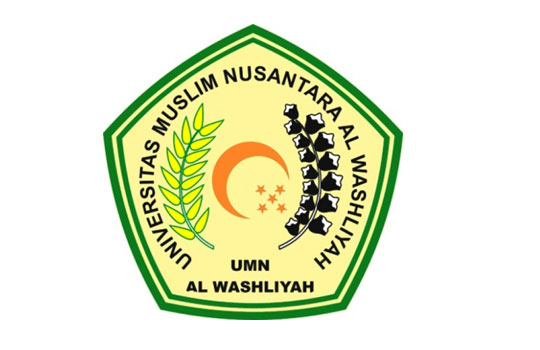 FAKULTAS HUKUMUNIVERSITAS MUSLIM NUSANTARA AL-WASHLIYAHMEDAN2021PERLINDUNGAN HUKUM BAGI ASISTEN RUMAH TANGGA MENURUT UNDANG-UNDANG NO 23 TAHUN 2004TENTANG PENGHAPUSAN KEKERASANDALAM RUMAH TANGGASKRIPSIDiajukan Guna Memenuhi Salah Satu SyaratUntuk Memperoleh Gelar Sarjana Hukum (S.H.)Program Studi Ilmu HukumOLEH:RIZKY IHSAN FADILANPM: 175114029FAKULTAS HUKUMUNIVERSITAS MUSLIM NUSANTARA AL-WASHLIYAHMEDAN2021